Remote Learning                Year: 1            Week beginning: 28.03.22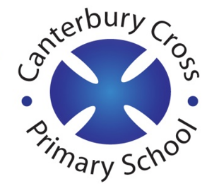 Email address to return completed work to: 1C:  remotelearning1c@cantcros.bham.sch.uk1K:  remotelearning1k@cantcros.bham.sch.uk  Day 1:Subject:Day 1:Literacy To box up for purpose (thenational.academy) Day 1:MathsMeasuring Distance (thenational.academy)Day 1:Foundation subjectLet's meet Mary Seacole (thenational.academy) Day 1:PE linkJungle Exercise for Kids | Indoor workout for Children | No Equipment PE Lesson for Kids - YouTubeDay 2:Subject:Day 2:Literacy To identify features of an information text (Read as a writer) (thenational.academy)Day 2:MathsMeasuring Volume (thenational.academy)Day 2:Foundation subjectMixing colours workshop (thenational.academy)Day 2:PE linkThe Very Hungry Caterpillar | A Cosmic Kids Yoga Adventure! - YouTubeDay 3:Day 3:Literacy To write an information text (Part 1) (thenational.academy)Day 3:MathsDifference and distance between (thenational.academy)Day 3:Foundation subjectWhat is the Torah? (thenational.academy)Day 3:PE linkDinosaur Exercise for Kids | Indoor workout for Children | No Equipment PE Lesson for Kids - YouTubeDay 4:Subject:Day 4:Literacy To write an information text (Part 2) (thenational.academy)Day 4:MathsUsing length weight and volume (thenational.academy)Day 4:Foundation subjectA modern day cave painting (thenational.academy)Day 4:PE linkSquish the Fish | A Cosmic Kids Yoga Adventure! - YouTubeDay 5:Subject:Day 5:Literacy To write an information text (Part 3) (thenational.academy)Day 5:MathsUsing length weight and measurement (thenational.academy)Day 5:Foundation subjecthttps://classroom.thenational.academy/lessons/what-are-the-jewish-festivals-61k38c Day 5:PE linkFROGGY COACH Active 8 Minute Kids Workout | The Body Coach TV - YouTube